Grupa Krasnale –  8 kwietnia 2020r. 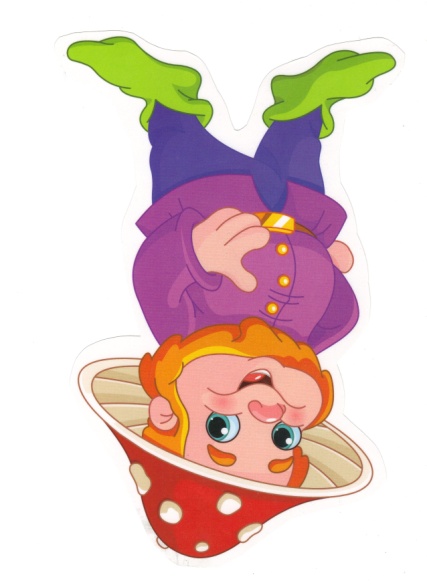 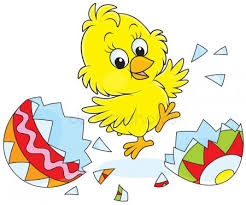    Witam wszystkie Krasnoludki !               WIELKANOCTemat dnia:  Wielkanocny koszyczekPoranna gimnastykaModelkaNa podłodze rozciągnijcie skakankę lub sznurek (możecie też wykorzystać np. krawędź dywanu). Dziecko idzie (plecy proste, głowa wysoko, krok pełen godności) wzdłuż linii, stawiając stopy na krzyż, niczym modelka na wybiegu.Rak
Smyk opiera się na rękach i nogach (brzuchem do góry), unosi biodra i wędruje w tej pozycji. Będzie miał większą frajdę, jeśli ty także spróbujesz!
 Zabawa w basenDziecko leży na podłodze na brzuchu i "pływa" żabką (ale używa tylko rąk).•	Wielkanocny koszyczek – słuchanie wiersza Z. Domitrocy Wyjaśnienie znaczenia słowa święconka. W małym koszyczku dużo jedzenia,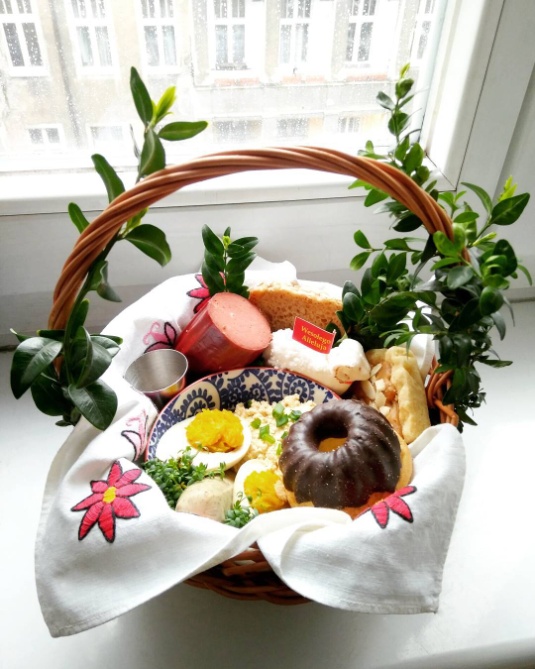 które niesiemy do poświęcenia: chleb i wędlina, kilka pisanek oraz cukrowy mały baranek. Drożdżowa babka, sól i ser biały, i już jest pełny koszyczek mały...Kształtowanie codziennych nawyków higienicznych po zabawie i przed posiłkami.    Pamiętajmy o  umyciu rąk.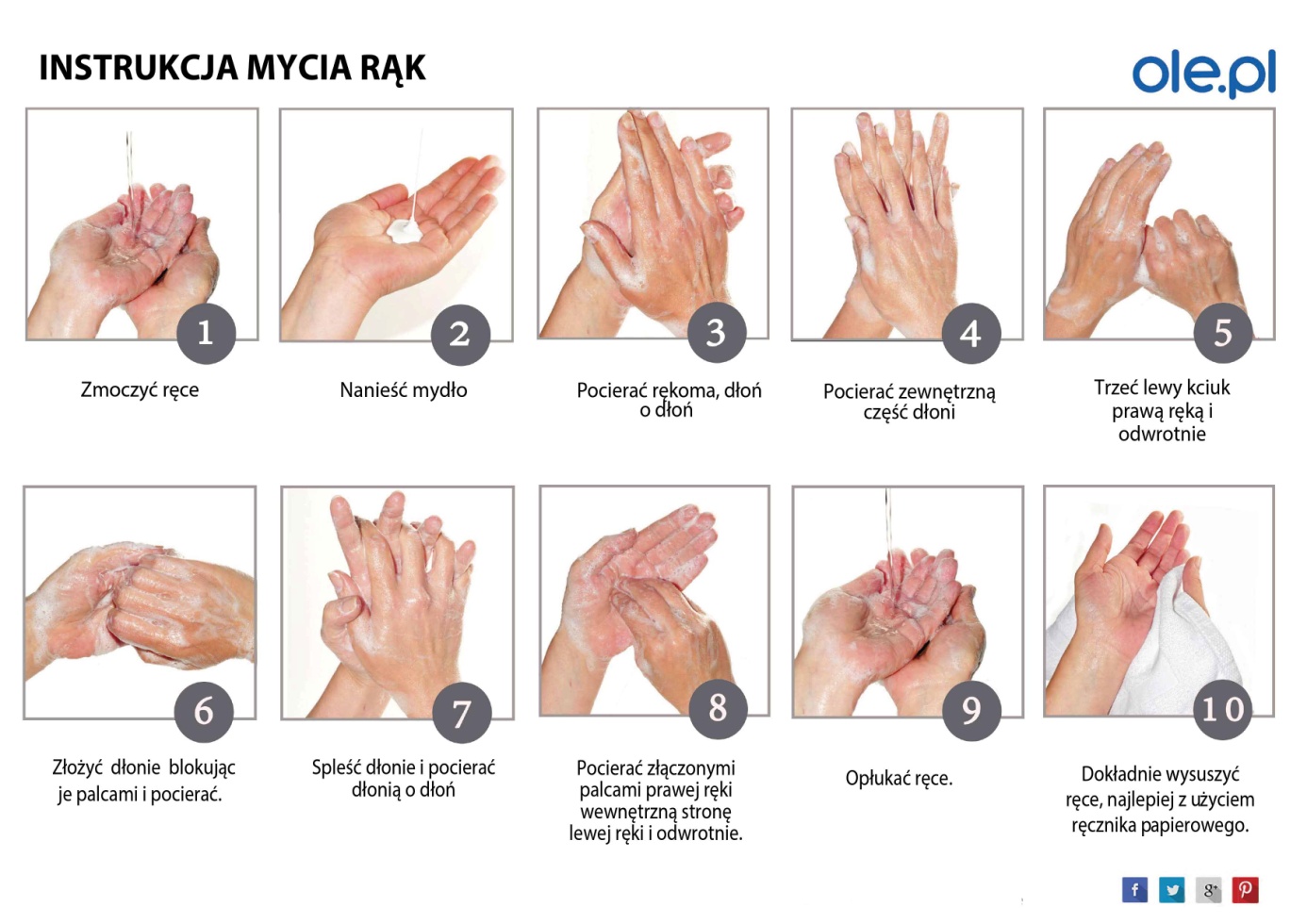  Zabawa przy piosencehttps://www.youtube.com/watch?v=mx4Da-ri1agZajęcie I „Wielkanocny koszyczek” – zabawa dydaktyczna  łączymy z koszyczkiem wszystkie elementy, po kolei wymieniając ich nazwy. (pisanki, chrzan, chleb, sól, babka, kiełbasa, szynka, baranek)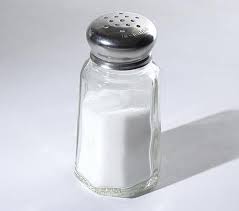 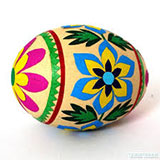 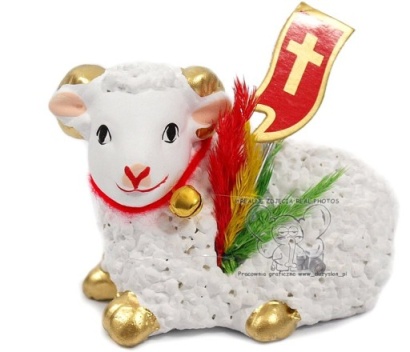 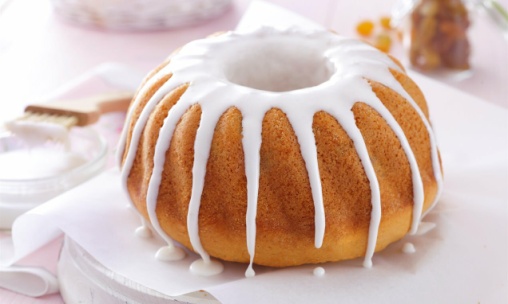 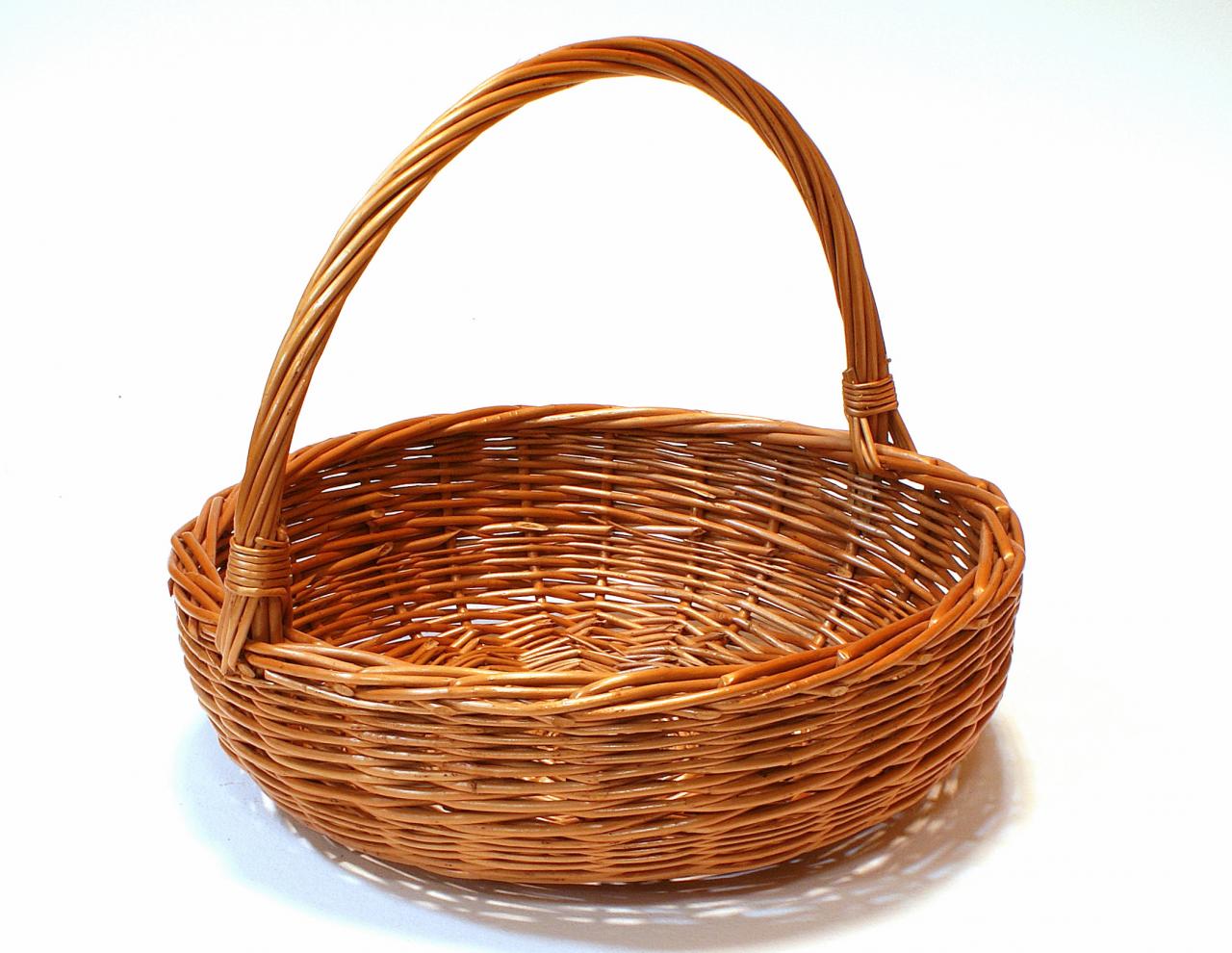 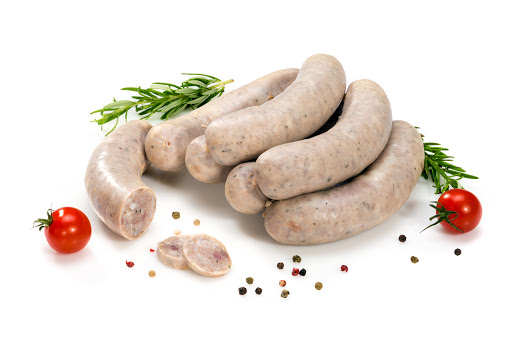 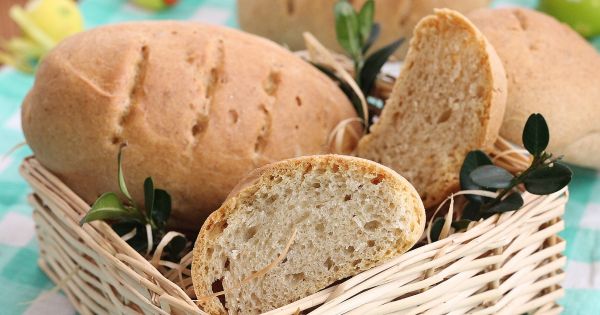 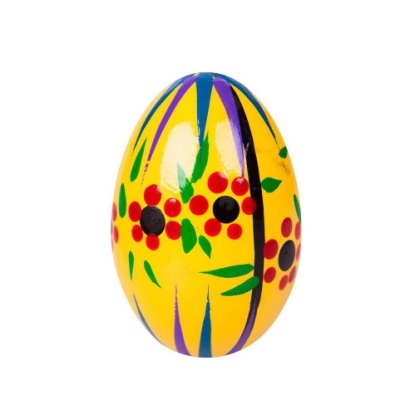 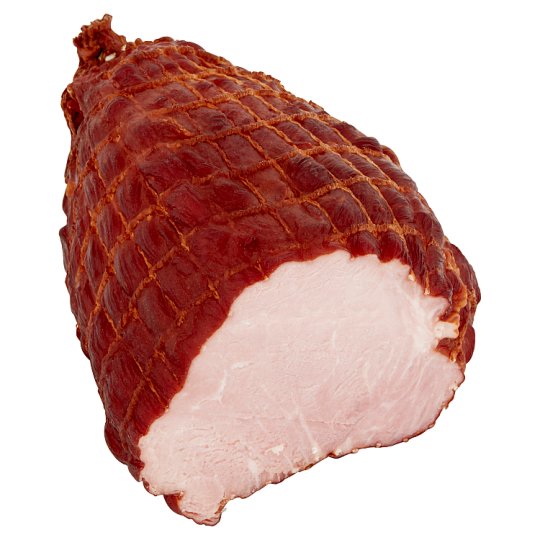 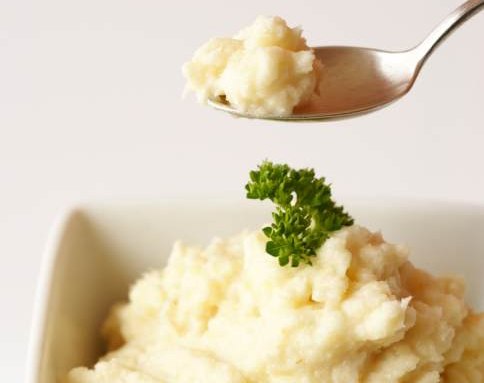  „Co wiąże się z Wielkanocą?” – wskazywanie obrazków związanych tematycznie z Wielkanocą. 	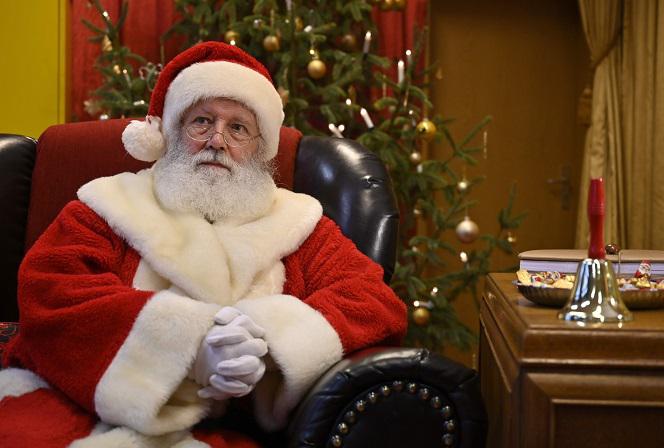 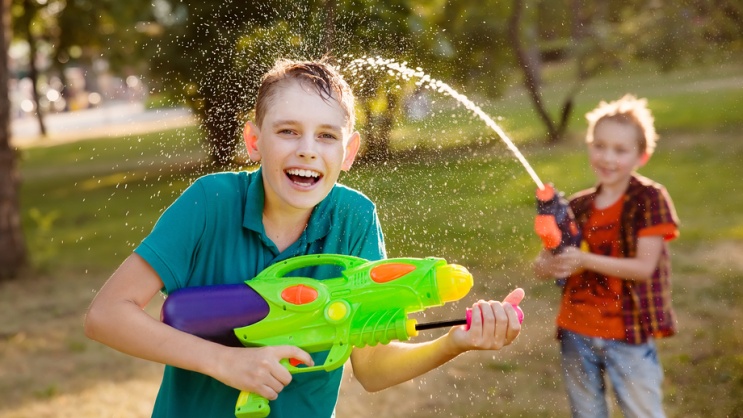 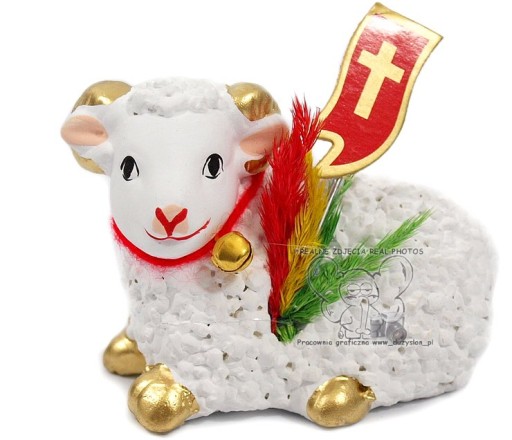 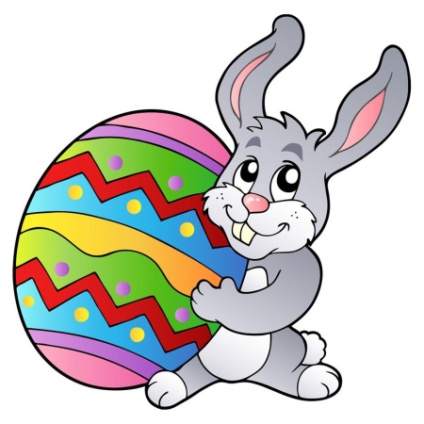 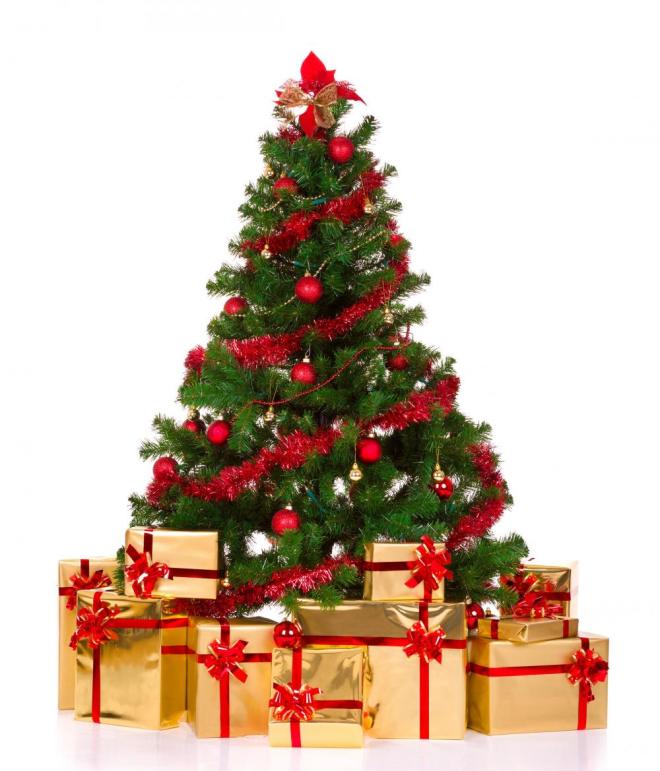 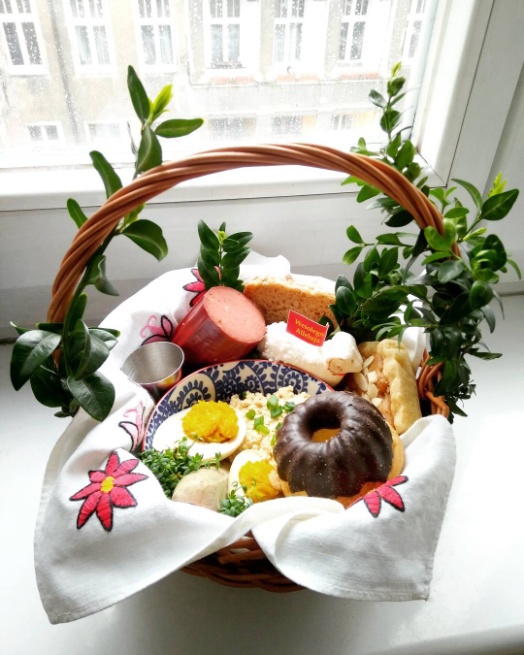 Zajęcie II„Koszyczek wielkanocny” – praca z wykorzystaniem Wycinanki  33. Wypychamy wszystkie elementy, naklejamy  na spodzie koszyczków baranki i pisanki (tak, żeby był efekt „wystawania” tych rzeczy z koszyczków), przyklejamy całość na kartki. Ozdabiamy  koszyczki. Dzieci mogą  też narysować jajka i je ozdobić.  W.33, kartki, nożyczki, papier kolorowy, kleje •	Zabawa przy piosence „Kurka i pisanki” https://www.youtube.com/watch?v=6RH8hXpWnlk	„Symbole wielkanocne” –kolorowanka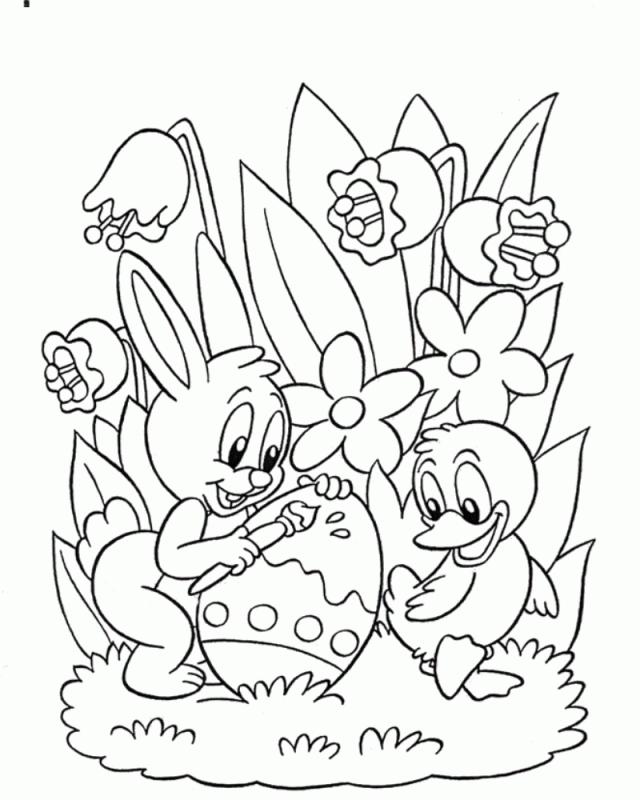 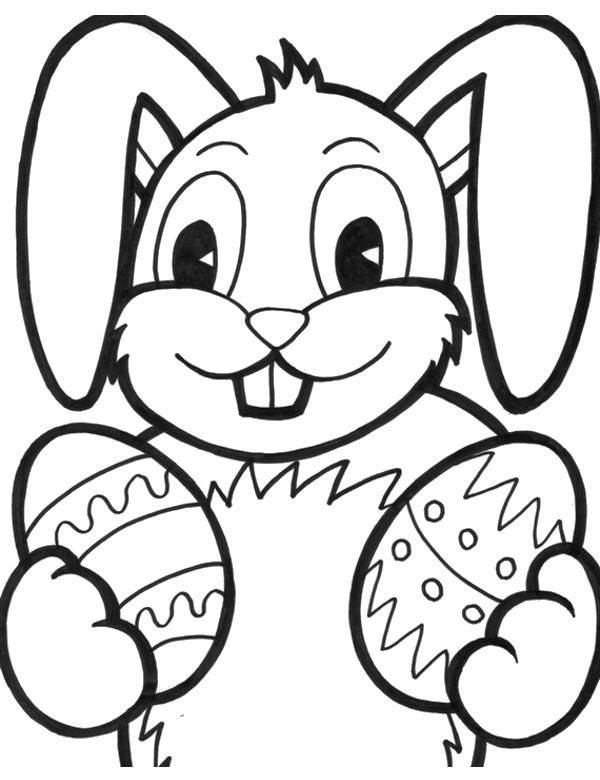 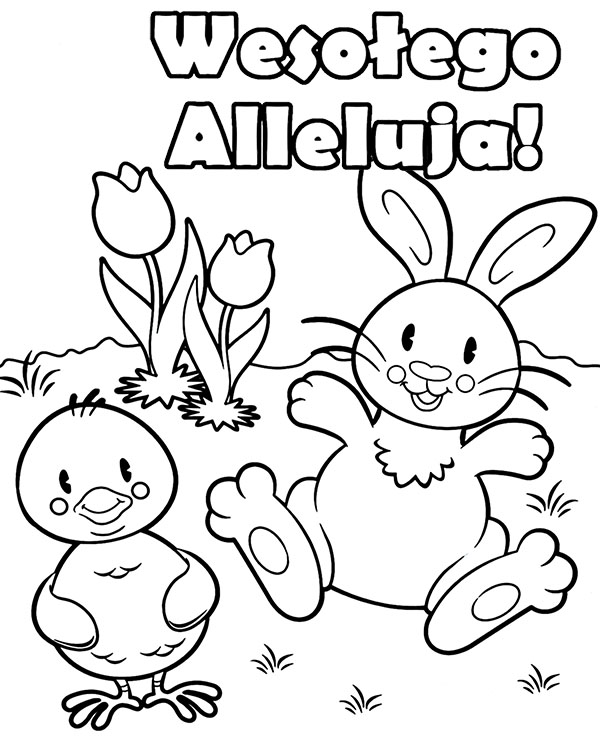 